	บันทึกข้อความ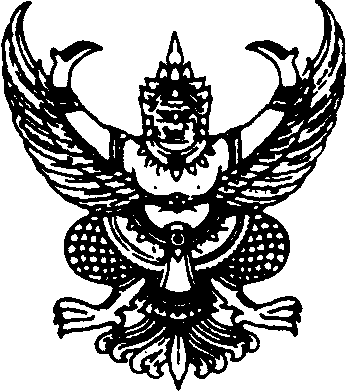 ส่วนราชการ  โรงเรียนวรนารีเฉลิม จังหวัดสงขลาที่   	วันที่    เรื่อง  ขอเปลี่ยนแปลงทรัพยากรโครงการ/กิจกรรม/งานเรียน   ผู้อำนวยการโรงเรียนวรนารีเฉลิม จังหวัดสงขลา                  	ด้วยกลุ่มสาระฯ/กลุ่มงานฯ/งาน..................................................................ได้รับงบประมาณในโครงการ/กิจกรรม/งาน  จำนวน...........................บาท(ตัวอักษร..................................................................)  มีความจำเป็นที่ต้องเปลี่ยนแปลงทรัพยากรที่มีอยู่ในโครงการ/กิจกรรม/งาน....................................................เนื่องจาก.............................................................................................................................................................			ในการนี้จึงขอเปลี่ยนแปลงทรัพยกรตามรายละเอียด				จึงเรียนมาเพื่อโปรดพิจารณา     									ลงชื่อ……………………………………………..                                                                 (...........................................................)                                                                   หัวหน้ากลุ่มงานฯ/กลุ่มสาระฯใบแนบขอเปลี่ยนแปลงทรัพยากรโครงการ/กิจกรรม/งาน....................................................................................ที่รายการทรัพยากรเดิมจำนวน(หน่วย)ราคา(บาท)1.2.3.รวมรายการทรัพยากรใหม่จำนวน(หน่วย)ราคา(บาท)1.2.3.รวมความเห็นแผนงาน.................................................... (................................................)งานแผนงานความคิดเห็นรองผู้อำนวยการ..................................................(นางอรนุช  สงแก้ว)รองผู้อำนวยการโรงเรียนกลุ่มบริหารงานบุคคลและงบประมาณการสั่งการ..................................................(นายอนันต์   ผุดเกตุ)ผู้อำนวยการโรงเรียนวรนารีเฉลิม จังหวัดสงขลาที่รายการทรัพยากรเดิมจำนวน(หน่วย)ราคา(บาท)รวมรายการทรัพยากรใหม่จำนวน(หน่วย)ราคา(บาท)รวม